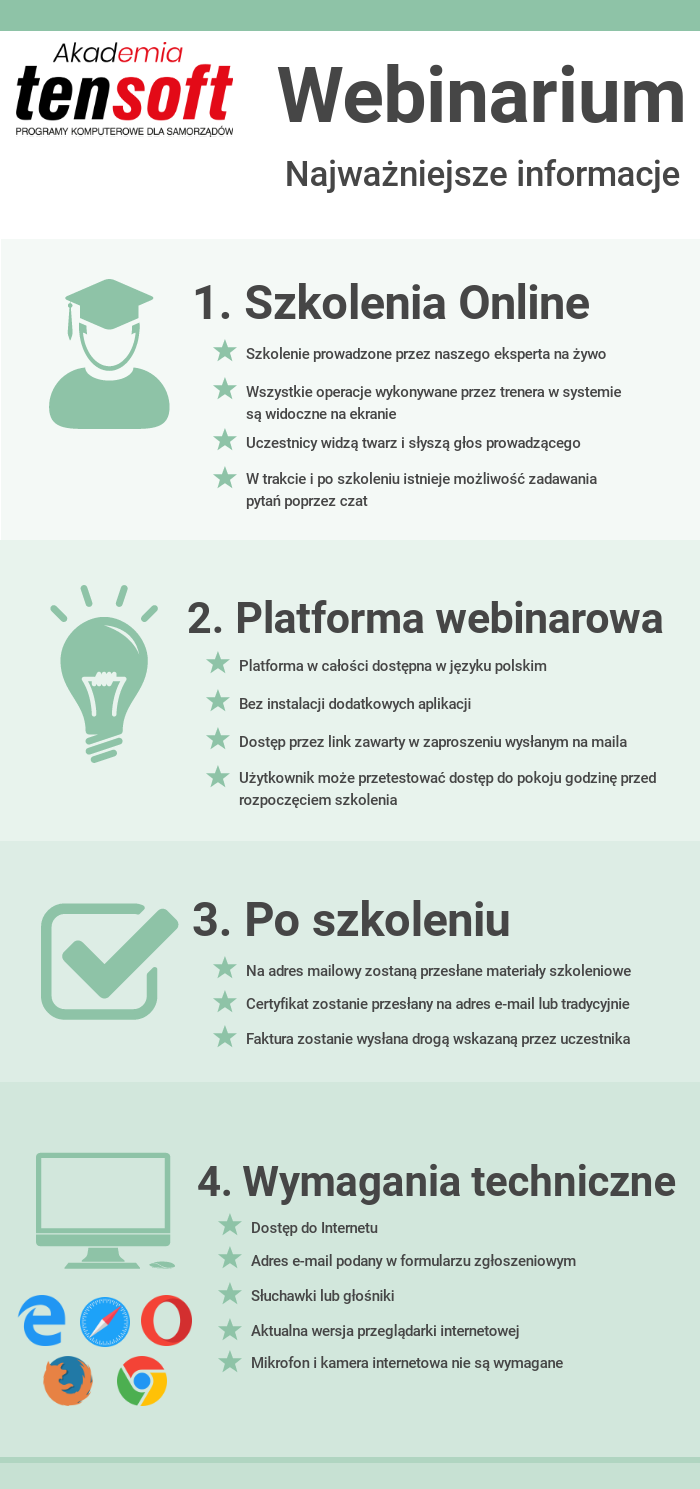 Zapraszamy na Webinarium doskonalące użytkowników Systemu AdASZapraszamy na Webinarium doskonalące użytkowników Systemu AdASZapraszamy na Webinarium doskonalące użytkowników Systemu AdASZapraszamy na Webinarium doskonalące użytkowników Systemu AdASKARTY KONTOWE – PRZEWODNIK W CODZIENNEJ PRACY UŻYTKOWNIKA
KARTY KONTOWE – PRZEWODNIK W CODZIENNEJ PRACY UŻYTKOWNIKA
KARTY KONTOWE – PRZEWODNIK W CODZIENNEJ PRACY UŻYTKOWNIKA
KARTY KONTOWE – PRZEWODNIK W CODZIENNEJ PRACY UŻYTKOWNIKA
Data:20 października 2022 r.Czas:10.00-12.00Narzędzie:Platforma webinarowa (szczegóły techniczne poniżej)Platforma webinarowa (szczegóły techniczne poniżej)Platforma webinarowa (szczegóły techniczne poniżej)Cena:*120,00 zł./1 osobę – zgłoszenia przyjmujemy do 18-10-2022 r.Liczba miejsc jest ograniczona.*120,00 zł./1 osobę – zgłoszenia przyjmujemy do 18-10-2022 r.Liczba miejsc jest ograniczona.*120,00 zł./1 osobę – zgłoszenia przyjmujemy do 18-10-2022 r.Liczba miejsc jest ograniczona.DLA KOGO?DLA KOGO?DLA KOGO?DLA KOGO?- księgowi i pracownicy zajmujący się księgowością zobowiązań,- zainteresowani poznaniem modułu i jego funkcjonalności.- księgowi i pracownicy zajmujący się księgowością zobowiązań,- zainteresowani poznaniem modułu i jego funkcjonalności.- księgowi i pracownicy zajmujący się księgowością zobowiązań,- zainteresowani poznaniem modułu i jego funkcjonalności.- księgowi i pracownicy zajmujący się księgowością zobowiązań,- zainteresowani poznaniem modułu i jego funkcjonalności.JAKIE KORZYŚCI?JAKIE KORZYŚCI?JAKIE KORZYŚCI?JAKIE KORZYŚCI?- usprawnienie księgowania należności,- uporządkowanie dotychczasowej wiedzy w ramach omawianego modułu,- poznanie konkretnych przykładów i ćwiczenia na komputerach,- bezpośredni kontakt z ekspertem,- możliwość dzielenia doświadczeń z innymi użytkownikami modułu.- usprawnienie księgowania należności,- uporządkowanie dotychczasowej wiedzy w ramach omawianego modułu,- poznanie konkretnych przykładów i ćwiczenia na komputerach,- bezpośredni kontakt z ekspertem,- możliwość dzielenia doświadczeń z innymi użytkownikami modułu.- usprawnienie księgowania należności,- uporządkowanie dotychczasowej wiedzy w ramach omawianego modułu,- poznanie konkretnych przykładów i ćwiczenia na komputerach,- bezpośredni kontakt z ekspertem,- możliwość dzielenia doświadczeń z innymi użytkownikami modułu.- usprawnienie księgowania należności,- uporządkowanie dotychczasowej wiedzy w ramach omawianego modułu,- poznanie konkretnych przykładów i ćwiczenia na komputerach,- bezpośredni kontakt z ekspertem,- możliwość dzielenia doświadczeń z innymi użytkownikami modułu.PROGRAM:PROGRAM:PROGRAM:PROGRAM:Ogólne zasady pracy na Kartach Kontowych:okres zamknięty,słowniki należności/odsetek/kosztów,przydatne parametry.
Egzekucja:uzupełnienie słowników oraz danych w kartach,typ egzekucji(rodzaj korespondencji),wysyłka tytułów na bramkę,najczęstsze problemy z wysyłką tytułów.
Sprawozdania Rb-27s/Rb-N:typ należności – wpływ na wydruki,przydatne wydruki przy robieniu sprawozdań,zachowanie integralności sprawozdań. 
Porady oraz przydatne funkcje w Kartach Kontowych:parametry które warto znać,wyszukiwanie kart,rozbudowane możliwości księgowania,przebiegi i funkcje,wydruki.Nowość w kartach kontowych – Elektroniczne Zawiadomienia Wierzyciela (EZW).Blok pytań i odpowiedzi.Ogólne zasady pracy na Kartach Kontowych:okres zamknięty,słowniki należności/odsetek/kosztów,przydatne parametry.
Egzekucja:uzupełnienie słowników oraz danych w kartach,typ egzekucji(rodzaj korespondencji),wysyłka tytułów na bramkę,najczęstsze problemy z wysyłką tytułów.
Sprawozdania Rb-27s/Rb-N:typ należności – wpływ na wydruki,przydatne wydruki przy robieniu sprawozdań,zachowanie integralności sprawozdań. 
Porady oraz przydatne funkcje w Kartach Kontowych:parametry które warto znać,wyszukiwanie kart,rozbudowane możliwości księgowania,przebiegi i funkcje,wydruki.Nowość w kartach kontowych – Elektroniczne Zawiadomienia Wierzyciela (EZW).Blok pytań i odpowiedzi.Ogólne zasady pracy na Kartach Kontowych:okres zamknięty,słowniki należności/odsetek/kosztów,przydatne parametry.
Egzekucja:uzupełnienie słowników oraz danych w kartach,typ egzekucji(rodzaj korespondencji),wysyłka tytułów na bramkę,najczęstsze problemy z wysyłką tytułów.
Sprawozdania Rb-27s/Rb-N:typ należności – wpływ na wydruki,przydatne wydruki przy robieniu sprawozdań,zachowanie integralności sprawozdań. 
Porady oraz przydatne funkcje w Kartach Kontowych:parametry które warto znać,wyszukiwanie kart,rozbudowane możliwości księgowania,przebiegi i funkcje,wydruki.Nowość w kartach kontowych – Elektroniczne Zawiadomienia Wierzyciela (EZW).Blok pytań i odpowiedzi.Ogólne zasady pracy na Kartach Kontowych:okres zamknięty,słowniki należności/odsetek/kosztów,przydatne parametry.
Egzekucja:uzupełnienie słowników oraz danych w kartach,typ egzekucji(rodzaj korespondencji),wysyłka tytułów na bramkę,najczęstsze problemy z wysyłką tytułów.
Sprawozdania Rb-27s/Rb-N:typ należności – wpływ na wydruki,przydatne wydruki przy robieniu sprawozdań,zachowanie integralności sprawozdań. 
Porady oraz przydatne funkcje w Kartach Kontowych:parametry które warto znać,wyszukiwanie kart,rozbudowane możliwości księgowania,przebiegi i funkcje,wydruki.Nowość w kartach kontowych – Elektroniczne Zawiadomienia Wierzyciela (EZW).Blok pytań i odpowiedzi.DLACZEGO MY?DLACZEGO MY?DLACZEGO MY?DLACZEGO MY?Nasi trenerzy to wieloletni pracownicy i praktycy w obsłudze systemów ERP. Prowadzący partycypują 
w procesie tworzenia i aktualizacji programów obsługujących Administrację Publiczną i klientów biznesowych. Wiedza przekazywana w trakcie szkolenia jest oparta na doświadczeniu trenerów 
w pracy z konkretnymi modułami. Szkoleniowcy dysponują wiedzą z zakresu przepisów prawa 
co znacząco ułatwia przekazywanie informacji, nie tylko pod kątem funkcjonalnym systemów.Nasi trenerzy to wieloletni pracownicy i praktycy w obsłudze systemów ERP. Prowadzący partycypują 
w procesie tworzenia i aktualizacji programów obsługujących Administrację Publiczną i klientów biznesowych. Wiedza przekazywana w trakcie szkolenia jest oparta na doświadczeniu trenerów 
w pracy z konkretnymi modułami. Szkoleniowcy dysponują wiedzą z zakresu przepisów prawa 
co znacząco ułatwia przekazywanie informacji, nie tylko pod kątem funkcjonalnym systemów.Nasi trenerzy to wieloletni pracownicy i praktycy w obsłudze systemów ERP. Prowadzący partycypują 
w procesie tworzenia i aktualizacji programów obsługujących Administrację Publiczną i klientów biznesowych. Wiedza przekazywana w trakcie szkolenia jest oparta na doświadczeniu trenerów 
w pracy z konkretnymi modułami. Szkoleniowcy dysponują wiedzą z zakresu przepisów prawa 
co znacząco ułatwia przekazywanie informacji, nie tylko pod kątem funkcjonalnym systemów.Nasi trenerzy to wieloletni pracownicy i praktycy w obsłudze systemów ERP. Prowadzący partycypują 
w procesie tworzenia i aktualizacji programów obsługujących Administrację Publiczną i klientów biznesowych. Wiedza przekazywana w trakcie szkolenia jest oparta na doświadczeniu trenerów 
w pracy z konkretnymi modułami. Szkoleniowcy dysponują wiedzą z zakresu przepisów prawa 
co znacząco ułatwia przekazywanie informacji, nie tylko pod kątem funkcjonalnym systemów.Jak dokonać zgłoszenia?Jak dokonać zgłoszenia?Jak dokonać zgłoszenia?Jak dokonać zgłoszenia?Należy wypełnić formularz zgłoszeniowy online dostępny na stronie www.tensoft.pl/akademia-tensoft/ 
lub przesłać faxem pobraną i wypełnioną kartę zgłoszenia.Należy wypełnić formularz zgłoszeniowy online dostępny na stronie www.tensoft.pl/akademia-tensoft/ 
lub przesłać faxem pobraną i wypełnioną kartę zgłoszenia.Należy wypełnić formularz zgłoszeniowy online dostępny na stronie www.tensoft.pl/akademia-tensoft/ 
lub przesłać faxem pobraną i wypełnioną kartę zgłoszenia.Należy wypełnić formularz zgłoszeniowy online dostępny na stronie www.tensoft.pl/akademia-tensoft/ 
lub przesłać faxem pobraną i wypełnioną kartę zgłoszenia.Kontakt:	Tensoft Sp. z o.o.ul. Technologiczna 2, 45-839 OpoleTelefon: 77 540 78 40, kom. 602 358 748, fax: 77 544 60 85e-mail: szkolenia@tensoft.plstrona: www.tensoft.pl lub www.tensoft.pl/akademia-tensoft/ Kontakt:	Tensoft Sp. z o.o.ul. Technologiczna 2, 45-839 OpoleTelefon: 77 540 78 40, kom. 602 358 748, fax: 77 544 60 85e-mail: szkolenia@tensoft.plstrona: www.tensoft.pl lub www.tensoft.pl/akademia-tensoft/ Kontakt:	Tensoft Sp. z o.o.ul. Technologiczna 2, 45-839 OpoleTelefon: 77 540 78 40, kom. 602 358 748, fax: 77 544 60 85e-mail: szkolenia@tensoft.plstrona: www.tensoft.pl lub www.tensoft.pl/akademia-tensoft/ Kontakt:	Tensoft Sp. z o.o.ul. Technologiczna 2, 45-839 OpoleTelefon: 77 540 78 40, kom. 602 358 748, fax: 77 544 60 85e-mail: szkolenia@tensoft.plstrona: www.tensoft.pl lub www.tensoft.pl/akademia-tensoft/ 